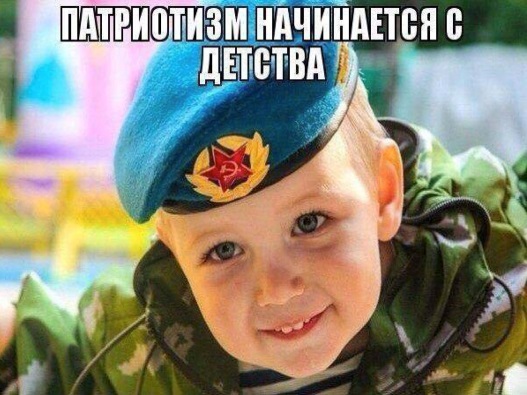 Консультация для родителей:«Воспитываем маленьких патриотов»Цель: как можно раньше пробудить в детях любовь к родной земле, формировать у них такие черты характера, которые помогут стать достойным человеком и достойным гражданином своей страны, развивать интерес к доступным ребенку явлениям общественной жизни.                                                                                             Что мы Родиной зовём?                                                                                            Дом, где мы с тобой  живем                                                                                    И берёзки, вдоль которых                                                                                   Рядом с мамой мы идём.Какую цель ставят перед собой родители, воспитывая своего ребенка? Все хотят вырастить доброго, умного, трудолюбивого, отзывчивого, любящего и уважающего своих родителей человека. У которого будет счастливая семья, хорошая работа. То есть, все мы хотим вырастить патриота своей Родины. Да, именно - патриота. Вдумайтесь, что означают слова – «патриот своей Родины». Это человек, который беззаветно любит свою Родину. А Родина – это не абстрактное понятие. Родина – это, то место, где мы с вами живем, где живут наши родные и близкие люди, где нам очень дорого абсолютно все.Задумайтесь на минуточку, почему, куда бы мы ни уехали, нас всегда тянет туда, где мы родились? Тянут нас туда воспоминания о близких и дорогих – маме, папе, бабушке, дедушке, Счастливые события из нашего детства. Тянет нас к себе Родина любимая, потому что мы – патриоты.Любить Родину – это значит любить свой родной край, свой город, свой дом, свою семью. Так как же вырастить патриота – человека, который будет любить свою Родину и, не задумываюсь, встанет на ее защиту?А начинать нужно с малого. Патриотизм воспитывается с пеленок. Сначала нужно научить малыша любить своих близких. Мать учит ребенка любить и уважать отца. Отец так же учит любить и уважать мать. И самый лучший способ здесь – личный пример. Ребенку свойственно подражать своим близким – маме и папе. Если он видит, с какой любовью и нежностью папа относится к маме, он будет относиться к ней так же. Так же он будет копировать уважительное отношение, доброту и заботу мамы к отцу.Очень важно познакомить ребенка с историей своей семьи. Рассказать ему о том, кем были его бабушки и прабабушки, дедушки и прадедушки. Не последнюю роль тут будут играть семейные фотоальбомы. Если в семье есть люди, имеющие государственные награды, ребенку нужно непременно рассказать о них. Таким образом, вы воспитываете гордость за свою семью.Важно так же постоянное общение с ребенком. Рассказывайте ему, где и кем вы работаете. Чем занимаетесь на работе. Как это важно для вашей семьи и для других людей, для города, для страны.Для того, чтобы человек любил свой город, он должен его знать. Необходимо рассказывать ребенку об истории города, о людях живущих и живших когда – то в нем. Замечательно, когда практикуются семейные прогулки по городу. Когда у семьи есть любимые места в городе. Рассказывайте детям о природе родного края. О парках и лесах, о животных и птицах родного края.Любимый край, любимый город, любимая улица, любимый дом, любимый парк, любимая скамейка в парке – вот что для каждого человека означает - Родина. Любить свою Родину, гордиться ею это и значит – быть патриотом.В воспитании этого важного качества главную роль играет семья. От вашей семьи зависит, каким вырастет ваш ребенок. А от того, каким он вырастет, зависит, какой в будущем будет наша с вами Родина. Поэтому очень важно, что бы наши малыши выросли настоящими патриотами, любящими свой родной край, свою Родину.